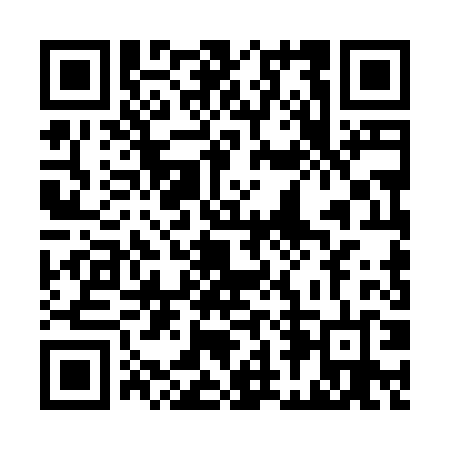 Ramadan times for Rust, AustriaMon 11 Mar 2024 - Wed 10 Apr 2024High Latitude Method: Angle Based RulePrayer Calculation Method: Muslim World LeagueAsar Calculation Method: ShafiPrayer times provided by https://www.salahtimes.comDateDayFajrSuhurSunriseDhuhrAsrIftarMaghribIsha11Mon4:314:316:1412:033:145:535:537:3012Tue4:294:296:1212:033:155:555:557:3213Wed4:274:276:1012:033:165:565:567:3414Thu4:244:246:0812:023:175:585:587:3515Fri4:224:226:0612:023:185:595:597:3716Sat4:204:206:0412:023:196:016:017:3817Sun4:184:186:0212:023:206:026:027:4018Mon4:164:166:0012:013:206:046:047:4219Tue4:134:135:5812:013:216:056:057:4320Wed4:114:115:5612:013:226:076:077:4521Thu4:094:095:5412:003:236:086:087:4722Fri4:074:075:5212:003:246:096:097:4823Sat4:044:045:5012:003:256:116:117:5024Sun4:024:025:4711:593:256:126:127:5225Mon4:004:005:4511:593:266:146:147:5326Tue3:573:575:4311:593:276:156:157:5527Wed3:553:555:4111:593:286:176:177:5728Thu3:533:535:3911:583:286:186:187:5829Fri3:503:505:3711:583:296:206:208:0030Sat3:483:485:3511:583:306:216:218:0231Sun4:454:456:3312:574:317:227:229:041Mon4:434:436:3112:574:317:247:249:062Tue4:414:416:2912:574:327:257:259:073Wed4:384:386:2712:564:337:277:279:094Thu4:364:366:2512:564:347:287:289:115Fri4:334:336:2312:564:347:307:309:136Sat4:314:316:2112:564:357:317:319:157Sun4:284:286:1912:554:367:327:329:178Mon4:264:266:1712:554:367:347:349:189Tue4:234:236:1512:554:377:357:359:2010Wed4:214:216:1312:554:387:377:379:22